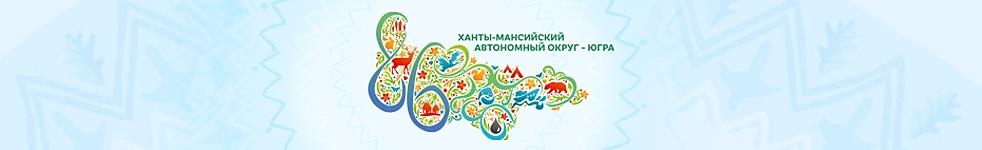 Книжная выставка «Мой дивный край – Югра!»Отечество начинается с малой родины, а малая родина — с дома, в котором живёшь, с улицы, по которой ходишь.  10 декабря Югре исполняется – 86 лет. Ко дню рождения Ханты-Мансийского автономного округа,  в читальном зале библиотеки оформлена книжная выставка «Мой дивный край – Югра!». На выставке представлены книги из фонда краеведческой литературы. Выставка расскажет читателям, откуда пришла Югорская земля, знакомит с настоящим и будущим нашей малой родины, рассказывает обо всех, кто поднимал нефтяную целину Западной Сибири. Выставка знакомит посетителей библиотеки с интересными и талантливыми людьми, живущими в Югре. 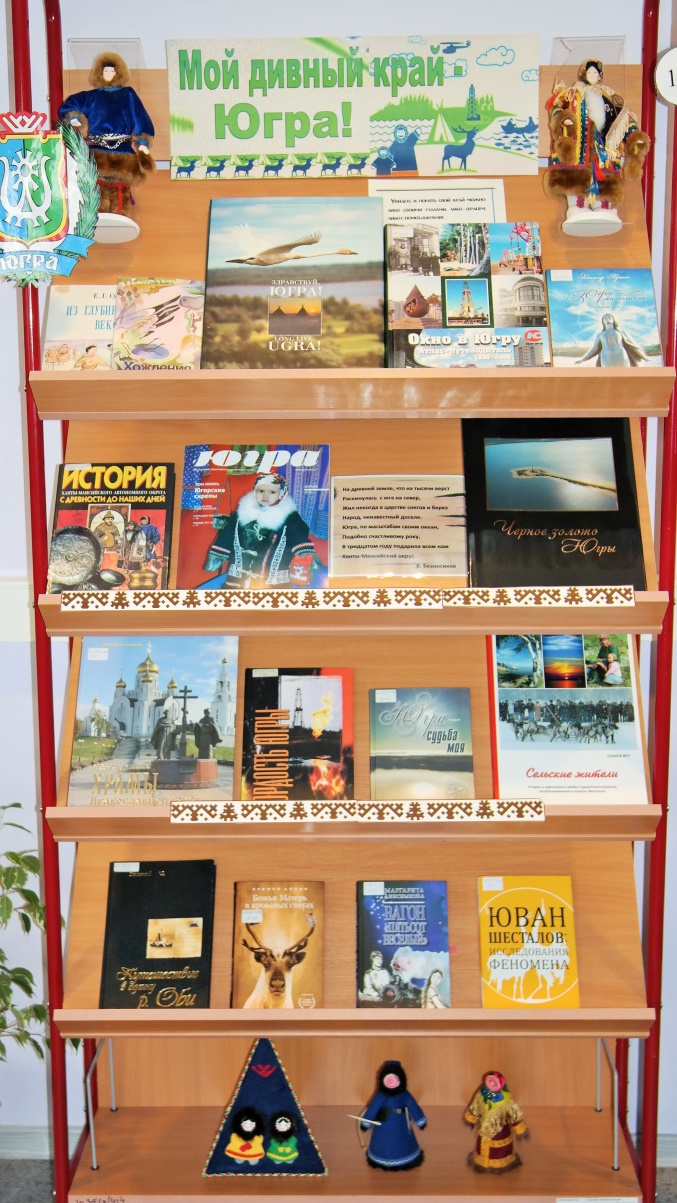 